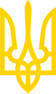 Про затвердження Плану рахунків бухгалтерського обліку та Інструкції про його застосуванняНаказ Міністерства фінансів України
від 30 листопада 1999 року N 291Зареєстровано в Міністерстві юстиції України
21 грудня 1999 р. за N 892/4185Із змінами і доповненнями, внесеними
 наказами Міністерства фінансів України
від 9 грудня 2002 року N 1012,
 від 12 грудня 2003 року N 671,
 від 24 вересня 2004 року N 591,
 від 20 жовтня 2005 року N 717,
 від 11 грудня 2006 року N 1176,
 від 19 грудня 2006 року N 1213,
 від 5 березня 2008 року N 353,
 від 14 жовтня 2008 року N 1238,
 від 25 вересня 2009 року N 1125,
 від 31 травня 2011 року N 664,
 від 26 вересня 2011 року N 1204,
 від 9 грудня 2011 року N 1591,
 від 31 травня 2012 року N 658,
 від 27 червня 2013 року N 627,
від 8 лютого 2014 року N 48,
 від 18 червня 2015 року N 573,
від 12 грудня 2017 року N 1019,
від 31 травня 2019 року N 226,
від 16 вересня 2019 року N 379,
від 29 вересня 2020 року N 588,
від 9 липня 2021 року N 385,
від 21 квітня 2022 року N 119
(враховуючи зміни, внесені наказом Міністерства
 фінансів України від 12 травня 2022 року N 138),
від 26 травня 2022 року N 148,
від 6 листопада 2023 року N 616
(враховуючи зміни, внесені наказом Міністерства
 фінансів України від 29 листопада 2023 року N 665),
від 10 січня 2024 року N 10
(враховуючи зміни, внесені наказом Міністерства
 фінансів України від 1 лютого 2024 року N 44)На виконання Програми реформування бухгалтерського обліку із застосуванням міжнародних стандартів, затвердженої постановою Кабінету Міністрів України від 28 жовтня 1998 р. N 1706, НАКАЗУЮ:1. Затвердити схвалені Методологічною радою з бухгалтерського обліку при Міністерстві фінансів України План рахунків бухгалтерського обліку активів, капіталу, зобов'язань і господарських операцій підприємств і організацій (далі - План рахунків) та Інструкцію про застосування Плану рахунків бухгалтерського обліку активів, капіталу, зобов'язань і господарських операцій підприємств і організацій (далі - Інструкція), що додаються.2. Встановити, що План рахунків та Інструкція запроваджуються підприємствами та організаціями у 2000 році з дати, визначеної розпорядчим документом керівника підприємства, організації.3. Визнати такими, що втрачають чинність з дати застосування Плану рахунків та Інструкції, інші нормативні документи Міністерства фінансів України з бухгалтерського обліку в частині, що містить кореспонденцію рахунків бухгалтерського обліку.ЗАТВЕРДЖЕНО
Наказ Міністерства фінансів України
від 30 листопада 1999 р. N 291
(у редакції наказу Міністерства фінансів України
від 09.12.2011 N 1591)Зареєстровано
 в Міністерстві юстиції України
21 грудня 1999 р. за N 892/4185 План рахунків бухгалтерського обліку активів, капіталу, зобов'язань і господарських операцій підприємств і організаційПлан рахунків бухгалтерського обліку застосовується підприємствами, організаціями та іншими юридичними особами (крім банків і бюджетних установ) незалежно від форм власності, організаційно-правових форм і видів діяльності, а також виділених на окремий баланс філій, відділень та інших відособлених підрозділів юридичних осіб (далі - підприємства).Нові синтетичні рахунки можуть уводитися до Плану рахунків Міністерством фінансів України за відповідними клопотаннями щодо бухгалтерського обліку специфічних операцій.Субрахунки до синтетичних рахунків уводяться підприємствами самостійно, виходячи з потреб управління, контролю, аналізу та звітності.Підприємства, які застосовують Інструкцію про застосування Плану рахунків бухгалтерського обліку активів, капіталу, зобов'язань і господарських операцій підприємств і організацій, затверджену наказом Міністерства фінансів України від 30.11.99 N 291, зареєстровану в Міністерстві юстиції України 21.12.99 за N 893/4186, використовують субрахунки, визначені цією Інструкцією.____________
1 Підприємствами, які здійснюють виробництво, транспортування, постачання теплової енергії та надають послуги з централізованого водопостачання та водовідведення та ведуть окремий облік витрат за кожним видом діяльності, що підлягає ліцензуванню, мають бути виділені окремі субрахунки.2 Мають бути виділені окремі субрахунки, на яких ведеться облік вивільнених від оподаткування коштів у зв'язку з наданням пільг з податку на прибуток та їх використання на реалізацію заходів цільового призначення відповідно до законодавства, а також облік надходження та використання платниками податку на додану вартість коштів благодійної допомоги, яка відповідно до законодавства звільняється від оподаткування податком на додану вартість.3 Підприємствами, які здійснюють виробництво, транспортування, постачання теплової енергії та надають послуги з централізованого водопостачання та водовідведення та ведуть окремий облік доходів за кожним видом діяльності, що підлягає ліцензуванню, мають бути виділені окремі субрахунки.(План рахунків із змінами, внесеними згідно з наказами
 Міністерства фінансів України від 09.12.2002 р. N 1012,
 від 12.12.2003 р. N 671,
 від 24.09.2004 р. N 591,
 від 20.10.2005 р. N 717,
 від 11.12.2006 р. N 1176,
 від 19.12.2006 р. N 1213,
 від 05.03.2008 р. N 353,
 від 14.10.2008 р. N 1238,
 від 31.05.2011 р. N 664,
 у редакції наказу Міністерства
 фінансів України від 09.12.2011 р. N 1591,
 із змінами, внесеними згідно з наказами
 Міністерства фінансів України від 27.06.2013 р. N 627,
від 08.02.2014 р. N 48,
від 26.05.2022 р. N 148)____________Заступник Міністра А. В. Литвин Синтетичні рахункиСинтетичні рахункиСфера застосуванняКодНазваСфера застосування123Клас 1. Необоротні активиКлас 1. Необоротні активиКлас 1. Необоротні активи10Основні засобиУсі види діяльності11Інші необоротні матеріальні активиУсі види діяльності12Нематеріальні активиУсі види діяльності13Знос (амортизація) необоротних активівУсі види діяльності14Довгострокові фінансові інвестиціїУсі види діяльності15Капітальні інвестиціїУсі види діяльності16Довгострокові біологічні активиСільськогосподарські підприємства, підприємства інших галузей, що здійснюють сільськогосподарську діяльність17Відстрочені податкові активиУсі види діяльності18Довгострокова дебіторська заборгованість та інші необоротні активиУсі види діяльності19ГудвілУсі види діяльностіКлас 2. ЗапасиКлас 2. ЗапасиКлас 2. Запаси20Виробничі запасиУсі види діяльності21Поточні біологічні активиСільськогосподарські підприємства, підприємства інших галузей, що здійснюють сільськогосподарську діяльність22Малоцінні та швидкозношувані предметиУсі види діяльності23Виробництво1Усі види діяльності24Брак у виробництвіГалузі матеріального виробництва25НапівфабрикатиПромисловість26Готова продукціяПромисловість, сільське господарство та ін.27Продукція сільськогосподарського виробництваСільське господарство, підприємства інших галузей з підсобним сільськогосподарським виробництвом28ТовариУсі види діяльностіКлас 3. Кошти, розрахунки та інші активиКлас 3. Кошти, розрахунки та інші активиКлас 3. Кошти, розрахунки та інші активи30ГотівкаУсі види діяльності31Рахунки в банкахУсі види діяльності33Інші коштиУсі види діяльності34Короткострокові векселі одержаніУсі види діяльності35Поточні фінансові інвестиціїУсі види діяльності36Розрахунки з покупцями та замовникамиУсі види діяльності37Розрахунки з різними дебіторамиУсі види діяльності38Резерв сумнівних боргівУсі види діяльності39Витрати майбутніх періодівУсі види діяльностіКлас 4. Власний капітал та забезпечення зобов'язаньКлас 4. Власний капітал та забезпечення зобов'язаньКлас 4. Власний капітал та забезпечення зобов'язань40Зареєстрований (пайовий) капіталУсі види діяльності41Капітал у дооцінкахУсі види діяльності42Додатковий капіталУсі види діяльності43Резервний капіталУсі види діяльності44Нерозподілені прибутки (непокриті збитки)Усі види діяльності45Вилучений капіталУсі види діяльності46Неоплачений капіталУсі види діяльності47Забезпечення майбутніх витрат і платежівУсі види діяльності48Цільове фінансування і цільові надходження2Усі види діяльності49Страхові резервиСтрахова діяльністьКлас 5. Довгострокові зобов'язанняКлас 5. Довгострокові зобов'язанняКлас 5. Довгострокові зобов'язання50Довгострокові позикиУсі види діяльності51Довгострокові векселі виданіУсі види діяльності52Довгострокові зобов'язання за облігаціямиУсі види діяльності53Довгострокові зобов'язання з орендиУсі види діяльності54Відстрочені податкові зобов'язанняУсі види діяльності55Інші довгострокові зобов'язанняУсі види діяльностіКлас 6. Поточні зобов'язанняКлас 6. Поточні зобов'язанняКлас 6. Поточні зобов'язання60Короткострокові позикиУсі види діяльності61Поточна заборгованість за довгостроковими зобов'язаннямиУсі види діяльності62Короткострокові векселі виданіУсі види діяльності63Розрахунки з постачальниками та підрядникамиУсі види діяльності64Розрахунки за податками й платежамиУсі види діяльності65Розрахунки за страхуванняУсі види діяльності66Розрахунки за виплатами працівникамУсі види діяльності67Розрахунки з учасниками та кошти клієнтівУсі види діяльності68Розрахунки за іншими операціямиУсі види діяльності69Доходи майбутніх періодівУсі види діяльностіКлас 7. Доходи і результати діяльностіКлас 7. Доходи і результати діяльностіКлас 7. Доходи і результати діяльності70Доходи від реалізації3Усі види діяльності71Інший операційний дохідУсі види діяльності72Дохід від участі в капіталіУсі види діяльності73Інші фінансові доходиУсі види діяльності74Інші доходиУсі види діяльності75Рахунок виключено76Страхові платежіСтрахова діяльність79Фінансові результатиУсі види діяльностіКлас 8. Витрати за елементамиКлас 8. Витрати за елементамиКлас 8. Витрати за елементами80Матеріальні витратиУсі види діяльності81Витрати на оплату праціУсі види діяльності82Відрахування на соціальні заходиУсі види діяльності83АмортизаціяУсі види діяльності84Інші операційні витратиУсі види діяльності85Рахунок виключеноКлас 9. Витрати діяльностіКлас 9. Витрати діяльностіКлас 9. Витрати діяльності90Собівартість реалізаціїУсі види діяльності91Загальновиробничі витратиУсі види діяльності92Адміністративні витратиУсі види діяльності93Витрати на збутУсі види діяльності94Інші витрати операційної діяльностіУсі види діяльності95Фінансові витратиУсі види діяльності96Втрати від участі в капіталіУсі види діяльності97Інші витратиУсі види діяльності98Податок на прибутокУсі види діяльності99Рахунок виключеноКлас 0. Позабалансові рахункиКлас 0. Позабалансові рахункиКлас 0. Позабалансові рахунки01Орендовані необоротні активиУсі види діяльності02Активи на відповідальному зберіганніУсі види діяльності03Контрактні зобов'язанняУсі види діяльності04Непередбачені активи й зобов'язанняУсі види діяльності05Гарантії та забезпечення наданіУсі види діяльності06Гарантії та забезпечення отриманіУсі види діяльності07Списані активиУсі види діяльності08Бланки суворого облікуУсі види діяльності09Амортизаційні відрахуванняУсі види діяльності